DECLARAÇÃODeclaro ter ciência da Constituição da República Federativa do Brasil de 1988, da Lei Federal nº 9.394/1996 – LDB, da Lei Complementar nº 018/2005 (Estatuto dos Servidores da Educação) observadas as disposições dos arts. 126 a 129 e art. 9º da Lei n º 1.845/2015 (Plano Municipal de Educação), da Lei do Processo Eleitoral nº 2.144/2018 e do edital nº.________________, podendo concorrer ao mandato de diretor, preenchendo os requisitos legais e conhecendo as atribuições ao exercício dessa função.Iguatemi – MS, _____ de novembro de 2018.________________________________________________Assinatura do Candidato________________________________________________Assinatura do Membro da Comissão Eleitoral Escolar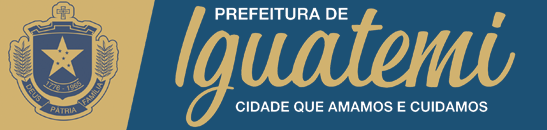 FICHA DE INSCRIÇÃO PARA O PROCESSO ELEITORAL PARA A ESCOLHA DE DIRETORES NAS UNIDADES ESCOLARES DA REDE MUNICIPAL DE ENSINO DE IGUATEMI - MS1. Nome do(a) Candidato(a):2. Telefone:3. Cargo Efetivo:4. Tempo de serviço na unidade escolar a que concorre:5. Escola a que concorre:6. Data de Nascimento: __/__/____7. CPF: ___.___.___-__8. Portador da Carteira de Identidade nº. _________ Órgão Expedidor: ______9. Endereço: 10. E-mail: 11. Formação Acadêmica: